MEYLE Performance: MEYLE poursuit sa brillante campagne de sponsoring de sport automobile, se réjouissant déjà d’une saison 2022 prometteuseHambourg, le 13 avril 2022, La relation avec le sport automobile est une longue tradition chez MEYLE. La discipline joue un rôle central dans le développement des produits dans la mesure où elle constitue un terrain d’essai idéal en conditions réelles. Une raison de plus pour l’équipementier de Hambourg de se réjouir d’avance d'une nouvelle saison de sponsoring des équipes T3 Motorsport et SL Trucksport 30, mais aussi d’engagement dans le Championnat d’Allemagne des rallyes avec Christian Riedemann. Outre son lancement aux ADAC GT Masters, l’équipe T3 Motorsport basée à Dresde s’aligne pour la première fois avec une Audi R8 LMS GT4 sur le DTM Trophy. À cette occasion, les pilotes pourront compter sur l’expertise des ingénieurs MEYLE. Autre engagement qui lui tient particulièrement à cœur, MEYLE soutient l’équipe junior de l’Opel e-Rally pour une nouvelle saison consécutive afin de montrer que sport automobile et développement durable sont parfaitement compatibles. T3 Motorsport: MEYLE renouvelle son engagement majeur	
Cette année encore, les ingénieurs MEYLE sont pour ainsi dire déjà dans les paddocks, prêts à intégrer le savoir-faire et les connaissances acquises sur les circuits dans le développement interne des pièces. Chaque kilomètre parcouru sur piste génère des données précieuses qui se révèlent essentielles au développement et à l’optimisation de la gamme de produits MEYLE. L’équipementier collabore depuis plusieurs années déjà avec l’équipe de Dresde. Comme les années précédentes, la collaboration avec T3 Motorsport lors des ADAC GT Masters constitue le point central de l’effort de sponsoring. Cette année, l’engagement de l’Audi R8 LMS GT4 dans le DTM Trophy constitue une première dans cette belle coopération. De plus, T3 place la Lamborghini Huracán GT3 Evo pour la deuxième fois consécutive sur la ligne de départ des ADAC GT Masters. Les deux véhicules arborent le tout nouveau design MEYLE. Les pilotes sont également déjà connus: Max Paul reste fidèle à MEYLE en tant qu’ambassadeur de la marque et reçoit le soutien de Marco Mapelli, le pilote officiel de Lamborghini. Ensemble, ces pilotes de haut niveau forment un duo de choc, avec lequel T3 espère décrocher de nombreux podiums cette année. André Huschke, responsable Product Management, Engineering & Data Management MEYLE, se projette ravi dans la saison à venir: «MEYLE sera aux côtés de l’équipe T3 Motorsport sur la piste avec ses ingénieurs expérimentés afin de créer les meilleures conditions possibles pour concevoir un véhicule parfaitement préparé et atteindre des performances maximales.»SL Trucksport 30 : Sascha Lenz à nouveau sur la grille de départ avec le camion «Nala»	
En 2021, le FIA European Truck Racing Championship a repris son cours normal après une pause due au COVID. L’engagement de sponsoring avec Sascha Lenz est également reconduit cette année. Le vice-champion a la ferme intention de donner suite aux succès de la saison dernière qui a compté de nombreux podiums. Équipé de plus de 15 pièces MEYLE résistant sans problème aux conditions extrêmes de course, « Nala » est bien armé pour y parvenir. MEYLE en DRM & ADAC Opel e-Rally : les yeux rivés sur les nouvelles technologies de propulsion	
Après les succès de la saison dernière, l’engagement de MEYLE dans le Championnat d’Allemagne des rallyes se poursuit avec Christian Riedemann. En tant que sponsor-partenaire, MEYLE accorde une importance particulière à la coopération avec l’équipe junior dont Christian Riedemann s’occupe et qui participera la saison prochaine à l’ADAC Opel e-Rally pour la deuxième fois consécutive. L’année dernière s’est tenue la première saison du championnat de rallye électrique. MEYLE y a participé directement, s’inscrivant fidèlement dans l’esprit pionnier de son fondateur Wulf Gaertner, lui-même pilote de course passionné. André Huschke explique: «En s’engageant dans l’Opel e-Rally, MEYLE souhaite perpétuer cet esprit de pionnier dans le cadre de cette collaboration en développant des pièces de qualité premium pour les nouvelles technologies de propulsion et en soutenant autant que possible la relation entre le sport automobile traditionnel et un avenir plus durable.» Le calendrier des courses en un coup d’œilLes courses des ADAC GT Masters auront lieu les week-ends suivants:Ces courses peuvent être suivies en direct à la télévision sur NITRO ou sur les plateformes YouTube et Facebook. À partir du mois de mai, les courses du FIA European Truck Racing Championship se dérouleront les week-ends suivants:Cette année encore, les courses de la saison pourront être suivies sur différents réseaux sociaux. Les courses de l’ADAC Opel-e Rally auront lieu les week-ends suivants:Cette année encore, les courses de la saison pourront être suivies sur différents réseaux sociaux. Contact: 
1.	Klenk & Hoursch AG, Frederic Barchfeld, Tél.: +49 40 3020881 15, email: meyle@klenkhoursch.de
2. 	MEYLE AG, Benita Beissel, Tél.: +49 40 67506 7418, email: press@meyle.comÀ propos de l’entreprise 	
La société MEYLE AG développe, produit et distribue sous la marque MEYLE des pièces de rechange de grande qualité pour le marché libre des pièces de rechange destinées aux voitures, camionnettes et utilitaires. Avec les trois gammes de produits MEYLE-ORIGINAL, MEYLE-PD et MEYLE-HD, MEYLE offre des solutions et des pièces sur mesure pour chaque situation et pour chaque conducteur, du collaborateur d’atelier compétent à tous les conducteurs et conductrices du monde, en passant par l’ambitieuse pilote de rallye et l’amoureux des voitures de collection qui, tous, doivent pouvoir compter sur leur voiture. MEYLE propose à ses clients plus de 24 000 pièces de rechange fiables et permettant des kilométrages élevés, fabriquées dans ses propres usines et chez des partenaires de production sélectionnés. L’assurance d’un éventail d’articles MEYLE sophistiqués.	
Près de 1 000 collaborateurs sont employés dans le réseau de l’entreprise, dont près de 500 à Hambourg, le centre logistique et le siège de notre entreprise. Nos partenaires commerciaux, ateliers et mécaniciens automobiles répartis dans 120 pays travaillent pour que les conducteurs puissent se fier à nos pièces et solutions de qualité optimale – c’est ainsi que MEYLE aide les garages à être le MEILLEUR AMI DU CONDUCTEUR. MEYLE et durabilité	
Le siège de MEYLE à Hambourg est certifié neutre en CO2 par l’organisation à but non lucratif «Klima ohne Grenzen» (Climate without Borders). Pour compenser les émissions, nous avons fait des dons à deux projets de protection du climat certifiés Gold Standard en Afrique : pour des fours basse-consommations en Ouganda et pour de l’électricité produite par l’énergie hydraulique en Tanzanie. 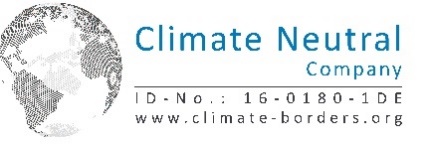 N'hésitez pas à nous suivre sur les réseaux sociaux:
Instagram, Facebook, LinkedIn et YouTube.We process your address data on the basis of your declaration of consent ("Consent to the processing of your data"). If you would like us to stop using your e-mail address to send you information of this kind in the future, you can object to processing for this purpose. We will of course take this into account in future actions. You can send your objection informally in writing to MEYLE AG, Merkurring 111, 22143 Hamburg or to the following e-mail address: press@meyle.com. However, as we plan our campaigns in advance, you may still receive information from us within a period of up to 21 days from the date of your objection. We ask for your understanding.22 - 24 avril 2022Motorsport Arena Oschersleben (DE)20 - 22 mai 2022Red Bull Ring (A)24 - 26 juin 2022Circuit Zandvoort (NL)5 - 7 août 2022Nürburgring (DE)19 - 21 août 2022Lausitzring (DE)23 - 25 septembre 2022Sachsenring (DE)21 - 23 octobre 2022Hockenheimring (DE)20 - 22 mai 2022Misano (IT)Misano (IT)10 - 22 juin 2022Hungaro Ring (HUN)Hungaro Ring (HUN)15 - 17 juillet 2022Nürburgring (DE)Nürburgring (DE)02 - 04 septembre 2022Most (CZ)Most (CZ)09 - 11 septembre 2022Zolder (BE)Zolder (BE)23 - 25 septembre 2022Le Mans (FR)Le Mans (FR)1 - 2 octobre 2022Jarama (ES)6 - 7 mai 2022Sulingen (DE)20 - 21 mai 2022Eindhoven (NL)10 - 11 juin 2022Lübbecke (DE)14 - 16 juillet 2022Weiz (AT)19 - 20 août 2022St. Wendel (DE)8 - 10 septembre 2022Morzine (FR)14 - 15 octobre 2022 Freyung (DE)